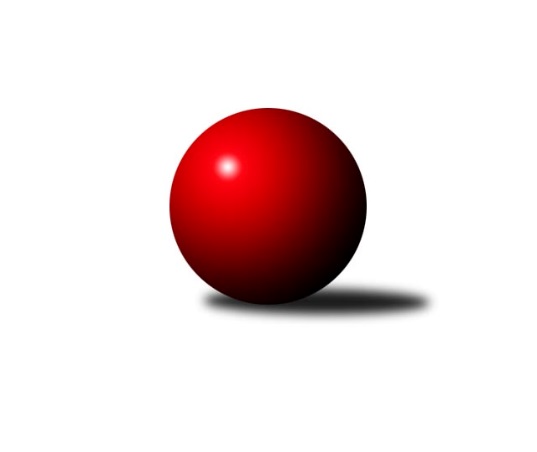 Č.24Ročník 2022/2023	7.4.2023Nejlepšího výkonu v tomto kole: 2544 dosáhlo družstvo: TJ Sokol Praha-Vršovice CMistrovství Prahy 3 2022/2023Výsledky 24. kolaSouhrnný přehled výsledků:SK Rapid Praha 	- TJ Sokol Praha-Vršovice C	1:7	2323:2544	3.0:9.0	3.4.TJ ZENTIVA Praha 	- KK Dopravní podniky Praha B	5:3	2058:2015	6.5:5.5	4.4.KK Slavia C	- TJ Radlice C	3:5	2231:2275	4.0:8.0	4.4.SK Uhelné sklady D	- SK Žižkov Praha D	2:6	2293:2360	4.0:8.0	4.4.AC Sparta Praha C	- TJ Astra Zahradní Město C	2:6	2334:2380	3.5:8.5	5.4.VSK ČVUT Praha B	- Sokol Kobylisy D	2.5:5.5	2235:2384	4.0:8.0	6.4.TJ Sokol Rudná D	- KK Velké Popovice B	6:2	2194:2075	8.0:4.0	7.4.Tabulka družstev:	1.	TJ Sokol Praha-Vršovice C	24	18	1	5	130.5 : 61.5 	187.5 : 100.5 	 2322	37	2.	Sokol Kobylisy D	24	18	0	6	128.5 : 63.5 	182.0 : 106.0 	 2342	36	3.	TJ Radlice C	24	18	0	6	124.5 : 67.5 	166.0 : 122.0 	 2334	36	4.	SK Rapid Praha	24	16	1	7	118.5 : 73.5 	165.0 : 123.0 	 2324	33	5.	SK Žižkov Praha D	24	16	1	7	115.0 : 77.0 	169.5 : 118.5 	 2308	33	6.	AC Sparta Praha C	24	16	0	8	110.5 : 80.5 	163.0 : 123.0 	 2223	32	7.	KK Slavia C	24	14	1	9	114.5 : 77.5 	161.5 : 126.5 	 2337	29	8.	TJ Astra Zahradní Město C	24	13	2	9	111.5 : 80.5 	155.0 : 133.0 	 2266	28	9.	TJ Sokol Rudná D	24	8	1	15	79.0 : 113.0 	124.5 : 163.5 	 2198	17	10.	TJ ZENTIVA Praha	24	8	0	16	71.0 : 121.0 	117.0 : 171.0 	 2138	16	11.	SK Uhelné sklady D	24	7	1	16	76.5 : 115.5 	127.5 : 160.5 	 2223	15	12.	KK Velké Popovice B	24	5	2	17	60.5 : 131.5 	100.0 : 188.0 	 2080	12	13.	VSK ČVUT Praha B	24	4	3	17	70.0 : 122.0 	126.0 : 162.0 	 2159	11	14.	KK Dopravní podniky Praha B	24	0	1	23	32.5 : 158.5 	69.5 : 216.5 	 2043	1Podrobné výsledky kola:	 SK Rapid Praha 	2323	1:7	2544	TJ Sokol Praha-Vršovice C	Josef Pokorný	 	 205 	 214 		419 	 1:1 	 456 	 	244 	 212		Miroslav Klabík	Jiří Hofman	 	 206 	 199 		405 	 0:2 	 438 	 	220 	 218		Miroslav Kettner	Vojtěch Roubal	 	 174 	 175 		349 	 0:2 	 410 	 	217 	 193		Lukáš Pelánek	Petr Valta	 	 160 	 166 		326 	 0:2 	 401 	 	214 	 187		Pavel Brož	Marek Švenda	 	 200 	 197 		397 	 0:2 	 478 	 	259 	 219		Karel Němeček	Antonín Tůma	 	 222 	 205 		427 	 2:0 	 361 	 	183 	 178		Luboš Kučerarozhodčí:  Vedoucí družstevNejlepší výkon utkání: 478 - Karel Němeček	 TJ ZENTIVA Praha 	2058	5:3	2015	KK Dopravní podniky Praha B	Pavel Plíska	 	 155 	 151 		306 	 2:0 	 258 	 	143 	 115		Marie Málková	Věra Štefanová	 	 175 	 148 		323 	 1:1 	 301 	 	146 	 155		Libor Laichman	Jan Bártl	 	 216 	 195 		411 	 2:0 	 386 	 	195 	 191		Jaroslav Michálek	Jana Valentová	 	 171 	 172 		343 	 0.5:1.5 	 362 	 	190 	 172		Jiří Svozílek	Lenka Krausová	 	 154 	 175 		329 	 0:2 	 356 	 	167 	 189		Josef Málek	Eliška Fialová	 	 184 	 162 		346 	 1:1 	 352 	 	175 	 177		Dagmar Svobodovározhodčí:  Vedoucí družstevNejlepší výkon utkání: 411 - Jan Bártl	 KK Slavia C	2231	3:5	2275	TJ Radlice C	Tomáš Rybka	 	 192 	 186 		378 	 1:1 	 360 	 	195 	 165		Kryštof Maňour	Nikola Zuzánková	 	 190 	 206 		396 	 0:2 	 421 	 	213 	 208		Martin Kovář	Karel Bernat	 	 200 	 156 		356 	 0:2 	 426 	 	209 	 217		Ondřej Maňour	Michal Rett	 	 175 	 169 		344 	 1:1 	 353 	 	165 	 188		Lukáš Jirsa	Lidmila Fořtová	 	 180 	 191 		371 	 1:1 	 365 	 	152 	 213		Vít Kluganost	Pavel Forman	 	 197 	 189 		386 	 1:1 	 350 	 	155 	 195		Jan Zlámalrozhodčí:  Vedoucí družstevNejlepší výkon utkání: 426 - Ondřej Maňour	 SK Uhelné sklady D	2293	2:6	2360	SK Žižkov Praha D	Renata Antonů	 	 143 	 185 		328 	 0:2 	 379 	 	163 	 216		Martin Tožička	Jiří Kuděj	 	 195 	 182 		377 	 1:1 	 382 	 	201 	 181		Kateřina Majerová	Daniela Daňková	 	 176 	 172 		348 	 0:2 	 386 	 	187 	 199		Jaroslav Pýcha	Jana Dušková	 	 211 	 199 		410 	 1:1 	 405 	 	192 	 213		Václav Žďárek	Jitka Kudějová	 	 214 	 207 		421 	 2:0 	 375 	 	195 	 180		Lenka Špačková	Jindra Kafková	 	 192 	 217 		409 	 0:2 	 433 	 	207 	 226		Josef Pokornýrozhodčí:  Vedoucí družstevNejlepší výkon utkání: 433 - Josef Pokorný	 AC Sparta Praha C	2334	2:6	2380	TJ Astra Zahradní Město C	Viktor Dyk	 	 127 	 168 		295 	 0:2 	 347 	 	145 	 202		Milan Mrvík	Kristina Řádková	 	 196 	 194 		390 	 0.5:1.5 	 404 	 	196 	 208		Tomáš Turnský	Jiří Lankaš	 	 208 	 212 		420 	 1:1 	 389 	 	214 	 175		Roman Mrvík	Stanislav Řádek	 	 198 	 204 		402 	 0:2 	 426 	 	214 	 212		Tomáš Doležal	Jan Červenka	 	 193 	 222 		415 	 1:1 	 423 	 	210 	 213		Petr Hajdu	Tomáš Sysala	 	 211 	 201 		412 	 1:1 	 391 	 	186 	 205		Pavel Kratochvílrozhodčí:  Vedoucí družstevNejlepší výkon utkání: 426 - Tomáš Doležal	 VSK ČVUT Praha B	2235	2.5:5.5	2384	Sokol Kobylisy D	Richard Glas	 	 212 	 253 		465 	 1:1 	 430 	 	229 	 201		Stanislav Březina ml.	Tomáš King	 	 164 	 157 		321 	 0:2 	 399 	 	210 	 189		František Stibor	Jan Kosík	 	 158 	 194 		352 	 0:2 	 430 	 	212 	 218		Miroslav Bohuslav	Jiří Škoda	 	 210 	 211 		421 	 1:1 	 421 	 	204 	 217		Markéta Březinová	David Knoll	 	 217 	 218 		435 	 2:0 	 332 	 	164 	 168		Petra Klímová Rézová	Veronika Vojtěchová	 	 121 	 120 		241 	 0:2 	 372 	 	188 	 184		Jaromír Deákrozhodčí:  Vedoucí družstevNejlepší výkon utkání: 465 - Richard Glas	 TJ Sokol Rudná D	2194	6:2	2075	KK Velké Popovice B	Zdeněk Mora	 	 179 	 208 		387 	 1:1 	 380 	 	199 	 181		Ludmila Kaprová	Karel Novotný	 	 151 	 138 		289 	 1:1 	 320 	 	139 	 181		Jan Kratochvíl	Milan Drhovský	 	 169 	 187 		356 	 0:2 	 380 	 	192 	 188		Jana Kvardová	Karel Kohout	 	 185 	 176 		361 	 2:0 	 320 	 	148 	 172		Jana Procházková	Jan Mařánek	 	 194 	 197 		391 	 2:0 	 335 	 	183 	 152		Gabriela Jirásková	Luboš Machulka	 	 201 	 209 		410 	 2:0 	 340 	 	167 	 173		Tomáš Bekrozhodčí:  Vedoucí družstevNejlepší výkon utkání: 410 - Luboš MachulkaPořadí jednotlivců:	jméno hráče	družstvo	celkem	plné	dorážka	chyby	poměr kuž.	Maximum	1.	Stanislav Březina  ml.	Sokol Kobylisy D	427.98	294.0	134.0	6.5	11/11	(499)	2.	Ondřej Maňour 	TJ Radlice C	427.69	298.3	129.4	6.6	9/10	(471)	3.	Jiří Sládek 	KK Slavia C	424.81	291.7	133.1	4.0	9/10	(478)	4.	Josef Pokorný 	SK Žižkov Praha D	419.32	288.6	130.7	5.1	7/10	(491)	5.	Pavel Forman 	KK Slavia C	419.11	290.7	128.4	5.5	8/10	(475)	6.	Kryštof Maňour 	TJ Radlice C	418.95	290.6	128.4	7.0	10/10	(479)	7.	David Knoll 	VSK ČVUT Praha B	415.12	284.8	130.3	6.8	10/10	(482)	8.	Martin Kovář 	TJ Radlice C	414.91	291.3	123.6	9.5	9/10	(455)	9.	Antonín Tůma 	SK Rapid Praha 	413.71	292.1	121.6	8.8	9/10	(476)	10.	Karel Němeček 	TJ Sokol Praha-Vršovice C	407.56	285.5	122.1	8.6	9/10	(478)	11.	Jaroslav Pýcha 	SK Žižkov Praha D	407.04	280.1	127.0	6.3	9/10	(474)	12.	Jiří Škoda 	VSK ČVUT Praha B	406.39	284.1	122.3	9.4	10/10	(491)	13.	Martin Podhola 	SK Rapid Praha 	404.88	288.3	116.5	9.8	10/10	(476)	14.	Nikola Zuzánková 	KK Slavia C	404.47	281.7	122.7	9.2	9/10	(461)	15.	Tomáš Sůva 	AC Sparta Praha C	402.88	282.0	120.9	8.9	10/11	(458)	16.	Petr Hajdu 	TJ Astra Zahradní Město C	402.26	278.6	123.6	9.2	7/10	(441)	17.	Josef Pokorný 	SK Rapid Praha 	401.66	282.2	119.5	11.1	10/10	(469)	18.	Miroslav Bohuslav 	Sokol Kobylisy D	400.96	276.0	125.0	7.8	11/11	(430)	19.	Tomáš Turnský 	TJ Astra Zahradní Město C	399.84	280.9	118.9	9.7	10/10	(440)	20.	Jiří Kuděj 	SK Uhelné sklady D	399.64	281.1	118.6	9.5	10/11	(426)	21.	Jana Cermanová 	Sokol Kobylisy D	397.10	282.7	114.4	9.5	9/11	(423)	22.	Lenka Špačková 	SK Žižkov Praha D	396.84	278.6	118.3	8.7	9/10	(456)	23.	Miroslav Klabík 	TJ Sokol Praha-Vršovice C	395.83	286.3	109.5	11.1	10/10	(456)	24.	Tomáš Rybka 	KK Slavia C	395.78	279.4	116.4	10.4	10/10	(450)	25.	Lukáš Pelánek 	TJ Sokol Praha-Vršovice C	394.45	280.7	113.8	10.0	9/10	(436)	26.	Josef Novotný 	TJ Sokol Praha-Vršovice C	394.41	276.0	118.4	9.6	9/10	(495)	27.	Jan Bártl 	TJ ZENTIVA Praha 	393.86	281.6	112.3	9.9	11/11	(459)	28.	Jiří Hofman 	SK Rapid Praha 	393.54	277.6	116.0	9.7	7/10	(462)	29.	Jitka Kudějová 	SK Uhelné sklady D	393.14	284.7	108.5	11.2	9/11	(421)	30.	Pavel Kratochvíl 	TJ Astra Zahradní Město C	390.39	282.1	108.3	10.8	7/10	(431)	31.	Jan Červenka 	AC Sparta Praha C	387.80	275.1	112.7	9.6	8/11	(461)	32.	Markéta Březinová 	Sokol Kobylisy D	386.68	276.6	110.1	11.0	11/11	(431)	33.	Daniel Volf 	TJ Astra Zahradní Město C	385.41	277.1	108.3	13.7	8/10	(421)	34.	Petr Valta 	SK Rapid Praha 	384.48	273.2	111.3	10.6	9/10	(430)	35.	Tomáš Rejpal 	VSK ČVUT Praha B	384.32	278.1	106.3	12.4	7/10	(447)	36.	Stanislav Řádek 	AC Sparta Praha C	383.60	274.4	109.2	10.8	11/11	(467)	37.	Jiří Svozílek 	KK Dopravní podniky Praha B	382.97	279.2	103.8	13.0	10/10	(417)	38.	Jana Dušková 	SK Uhelné sklady D	381.49	269.0	112.4	12.3	11/11	(463)	39.	Jan Mařánek 	TJ Sokol Rudná D	381.15	272.0	109.2	10.4	9/10	(444)	40.	Petr Kšír 	TJ Radlice C	381.13	270.8	110.3	10.3	8/10	(431)	41.	Roman Mrvík 	TJ Astra Zahradní Město C	380.72	277.7	103.0	13.0	7/10	(443)	42.	Tomáš Novotný 	TJ Sokol Rudná D	380.26	274.0	106.2	13.7	10/10	(428)	43.	Miroslav Kettner 	TJ Sokol Praha-Vršovice C	379.02	275.3	103.7	11.4	9/10	(438)	44.	Josef Málek 	KK Dopravní podniky Praha B	378.40	275.2	103.2	13.5	10/10	(453)	45.	František Stibor 	Sokol Kobylisy D	377.72	269.1	108.6	11.4	8/11	(448)	46.	Pavel Brož 	TJ Sokol Praha-Vršovice C	376.38	269.5	106.9	12.2	10/10	(408)	47.	Vít Kluganost 	TJ Radlice C	376.18	267.1	109.1	13.5	7/10	(425)	48.	Karel Kohout 	TJ Sokol Rudná D	376.07	271.7	104.4	13.1	10/10	(409)	49.	Daniela Daňková 	SK Uhelné sklady D	374.78	268.6	106.2	14.6	10/11	(406)	50.	Milan Mrvík 	TJ Astra Zahradní Město C	372.10	273.0	99.1	14.0	10/10	(420)	51.	Richard Stojan 	VSK ČVUT Praha B	371.67	263.4	108.2	13.6	9/10	(415)	52.	Jiří Tencar 	VSK ČVUT Praha B	370.32	270.3	100.0	13.9	7/10	(418)	53.	Miroslava Kmentová 	Sokol Kobylisy D	370.17	263.8	106.4	12.2	9/11	(402)	54.	Jiří Lankaš 	AC Sparta Praha C	369.24	259.5	109.7	10.5	9/11	(432)	55.	František Pudil 	SK Rapid Praha 	368.84	264.5	104.3	13.8	7/10	(419)	56.	Ludmila Kaprová 	KK Velké Popovice B	367.87	265.3	102.6	12.3	11/11	(427)	57.	Lenka Krausová 	TJ ZENTIVA Praha 	367.57	265.3	102.2	12.7	11/11	(425)	58.	Tomáš Sysala 	AC Sparta Praha C	366.20	267.3	98.9	13.4	11/11	(412)	59.	Michal Truksa 	SK Žižkov Praha D	364.33	265.6	98.8	13.7	8/10	(422)	60.	Jaromír Deák 	Sokol Kobylisy D	360.98	262.3	98.7	15.9	8/11	(391)	61.	Václav Žďárek 	SK Žižkov Praha D	355.78	255.6	100.2	13.2	10/10	(411)	62.	Karel Novotný 	TJ Sokol Rudná D	355.37	262.6	92.8	15.5	10/10	(398)	63.	Karel Bernat 	KK Slavia C	354.90	267.1	87.8	13.7	9/10	(419)	64.	Zdeněk Mora 	TJ Sokol Rudná D	354.50	258.0	96.5	14.6	9/10	(402)	65.	Dagmar Svobodová 	KK Dopravní podniky Praha B	354.33	257.6	96.7	14.6	10/10	(418)	66.	Jana Procházková 	KK Velké Popovice B	353.73	255.8	97.9	13.7	11/11	(401)	67.	Jan Kratochvíl 	KK Velké Popovice B	352.44	256.0	96.4	16.5	11/11	(423)	68.	Michal Rett 	KK Slavia C	348.37	248.4	100.0	15.6	7/10	(404)	69.	Vojtěch Roubal 	SK Rapid Praha 	343.50	246.9	96.6	16.0	9/10	(416)	70.	Jana Valentová 	TJ ZENTIVA Praha 	343.09	258.9	84.2	17.0	11/11	(391)	71.	Jana Kvardová 	KK Velké Popovice B	342.80	247.2	95.6	15.9	10/11	(397)	72.	Ladislav Holeček 	TJ ZENTIVA Praha 	339.90	254.6	85.3	17.4	11/11	(375)	73.	Renata Antonů 	SK Uhelné sklady D	326.70	243.1	83.6	19.2	8/11	(381)	74.	Karel Hnátek  ml.	KK Dopravní podniky Praha B	322.38	237.7	84.7	15.9	7/10	(389)	75.	Pavel Plíska 	TJ ZENTIVA Praha 	321.88	235.1	86.7	18.4	8/11	(367)	76.	Bohumil Plášil 	KK Dopravní podniky Praha B	313.90	226.9	87.0	17.6	7/10	(372)	77.	Jan Kosík 	VSK ČVUT Praha B	304.36	228.8	75.5	18.6	7/10	(352)	78.	Tomáš Bek 	KK Velké Popovice B	302.88	221.4	81.5	20.5	10/11	(375)	79.	Marie Málková 	KK Dopravní podniky Praha B	293.87	220.1	73.8	23.7	10/10	(358)		Michal Fořt 	KK Slavia C	421.00	271.0	150.0	5.0	1/10	(421)		Martin Dubský 	AC Sparta Praha C	419.03	291.7	127.4	6.5	4/11	(464)		Přemysl Jonák 	KK Slavia C	412.43	285.3	127.1	5.4	1/10	(429)		Martin Kočí 	VSK ČVUT Praha B	409.00	274.0	135.0	8.5	1/10	(437)		Vlasta Nováková 	SK Uhelné sklady D	404.00	267.0	137.0	4.0	1/11	(404)		Jindra Kafková 	SK Uhelné sklady D	402.80	282.2	120.6	7.2	5/11	(429)		Luboš Machulka 	TJ Sokol Rudná D	402.67	281.5	121.2	8.5	3/10	(492)		Tomáš Doležal 	TJ Astra Zahradní Město C	398.89	283.2	115.7	10.8	6/10	(436)		Barbora Králová 	SK Žižkov Praha D	398.00	277.7	120.3	11.3	1/10	(415)		Jaroslav Michálek 	KK Dopravní podniky Praha B	397.57	279.6	118.0	10.0	5/10	(463)		Marek Švenda 	SK Rapid Praha 	397.00	284.0	113.0	8.0	1/10	(397)		Kateřina Majerová 	SK Žižkov Praha D	396.50	279.5	117.0	9.0	2/10	(411)		Petr Švenda 	SK Rapid Praha 	394.67	276.7	118.0	13.3	1/10	(426)		Pavel Rákos 	SK Žižkov Praha D	394.33	279.7	114.7	11.5	2/10	(420)		Richard Glas 	VSK ČVUT Praha B	394.00	278.3	115.8	9.8	4/10	(465)		Martin Tožička 	SK Žižkov Praha D	392.29	277.7	114.6	8.7	6/10	(447)		Petr Kopecký 	TJ Astra Zahradní Město C	389.00	266.0	123.0	12.0	1/10	(389)		Michal Majer 	TJ Sokol Rudná D	388.00	267.0	121.0	10.0	1/10	(388)		Ivan Vlček 	TJ Radlice C	384.33	283.7	100.7	13.0	5/10	(410)		Miloslav Kellner 	TJ ZENTIVA Praha 	384.25	273.2	111.0	10.7	7/11	(428)		Tomáš Vinš 	KK Velké Popovice B	381.10	271.9	109.2	10.2	6/11	(416)		Tomáš Kuneš 	VSK ČVUT Praha B	380.75	273.1	107.6	13.3	6/10	(419)		Lubomír Čech 	SK Žižkov Praha D	379.46	265.1	114.3	10.0	4/10	(443)		Michal Vorlíček 	KK Slavia C	378.58	264.5	114.0	10.3	6/10	(415)		Tomáš Herman 	SK Žižkov Praha D	375.60	273.8	101.8	15.6	5/10	(439)		Lidmila Fořtová 	KK Slavia C	374.18	265.2	108.9	11.8	6/10	(436)		Miloslava Žďárková 	SK Žižkov Praha D	372.63	270.0	102.6	13.3	2/10	(427)		Lukáš Jirsa 	TJ Radlice C	372.53	273.0	99.5	14.0	3/10	(412)		Milan Lukeš 	TJ Sokol Praha-Vršovice C	372.50	262.5	110.0	12.5	1/10	(376)		Marek Tichý 	TJ Astra Zahradní Město C	371.75	275.3	96.5	13.4	5/10	(410)		Kristina Řádková 	AC Sparta Praha C	371.18	267.3	103.9	12.4	7/11	(411)		Filip Makovský 	TJ Sokol Rudná D	369.00	262.5	106.5	14.5	2/10	(390)		Jaroslav Klíma 	SK Uhelné sklady D	365.17	261.6	103.5	14.2	4/11	(386)		Josef Vodešil 	KK Velké Popovice B	364.00	260.0	104.0	12.0	1/11	(364)		Petr Štěrba 	SK Žižkov Praha D	363.00	253.0	110.0	13.5	2/10	(392)		Eliška Fialová 	TJ ZENTIVA Praha 	360.60	256.6	104.0	12.4	5/11	(383)		Milan Drhovský 	TJ Sokol Rudná D	358.27	262.2	96.1	15.1	6/10	(441)		Bohumil Strnad 	SK Žižkov Praha D	356.00	269.0	87.0	14.0	1/10	(356)		Petra Klímová Rézová 	Sokol Kobylisy D	355.17	252.4	102.8	14.0	4/11	(376)		Radek Mora 	TJ Sokol Rudná D	354.00	276.0	78.0	22.0	1/10	(354)		Gabriela Jirásková 	KK Velké Popovice B	351.06	263.9	87.2	17.8	7/11	(448)		Tomáš Smékal 	TJ Radlice C	350.50	260.0	90.5	18.9	5/10	(387)		Luboš Kučera 	TJ Sokol Praha-Vršovice C	349.92	258.9	91.0	14.2	6/10	(391)		Miroslav Plachý 	SK Uhelné sklady D	346.41	249.6	96.8	17.3	7/11	(392)		Petr Štich 	SK Uhelné sklady D	344.50	243.0	101.5	14.5	2/11	(346)		Jan Zlámal 	TJ Radlice C	343.50	255.0	88.5	16.0	5/10	(363)		Petr Lavička 	TJ Radlice C	342.17	256.7	85.5	19.8	3/10	(385)		Jaroslav Mařánek 	TJ Sokol Rudná D	342.00	260.0	82.0	17.0	1/10	(342)		Pavel Jakl 	TJ Radlice C	340.60	250.8	89.9	16.1	4/10	(378)		Martin Berezněv 	TJ Sokol Rudná D	335.87	245.2	90.7	15.5	6/10	(374)		Libor Laichman 	KK Dopravní podniky Praha B	335.55	243.6	92.0	13.8	5/10	(389)		Petr Kuděj 	SK Uhelné sklady D	330.50	233.3	97.2	16.8	4/11	(383)		Ivana Bandasová 	KK Velké Popovice B	330.48	244.1	86.4	18.5	5/11	(378)		Věra Štefanová 	TJ ZENTIVA Praha 	330.47	243.9	86.6	18.4	6/11	(356)		Jan Seidl 	TJ Astra Zahradní Město C	329.50	240.5	89.0	4.5	2/10	(369)		Lucie Maňourová 	TJ Radlice C	326.67	243.3	83.4	20.2	4/10	(358)		Markéta Kudějová 	SK Uhelné sklady D	321.33	242.7	78.7	15.3	3/11	(357)		Viktor Dyk 	AC Sparta Praha C	320.71	242.9	77.8	18.3	6/11	(369)		Kateřina Šanderová 	TJ Sokol Praha-Vršovice C	300.00	221.0	79.0	17.0	1/10	(300)		Tomáš Hodoval 	TJ Astra Zahradní Město C	300.00	233.5	66.5	22.5	2/10	(311)		Jan Jedlička 	TJ Astra Zahradní Město C	295.25	223.3	72.0	25.3	4/10	(342)		Tomáš King 	VSK ČVUT Praha B	288.30	208.5	79.8	21.4	5/10	(357)		Vladimír Busta 	SK Žižkov Praha D	280.00	213.0	67.0	23.0	1/10	(280)		Kristýna Dánová 	KK Dopravní podniky Praha B	220.83	168.2	52.7	23.0	3/10	(314)		Veronika Vojtěchová 	VSK ČVUT Praha B	209.17	166.1	43.1	37.6	3/10	(241)		Jaromír Jedlička 	TJ Astra Zahradní Město C	192.00	148.0	44.0	37.0	1/10	(192)Sportovně technické informace:Starty náhradníků:registrační číslo	jméno a příjmení 	datum startu 	družstvo	číslo startu26350	Petra Klímová Rézová	06.04.2023	Sokol Kobylisy D	2x16819	Luboš Machulka	07.04.2023	TJ Sokol Rudná D	2x26083	Marek Švenda	03.04.2023	SK Rapid Praha 	1x25047	Kateřina Majerová	04.04.2023	SK Žižkov Praha D	1x
Hráči dopsaní na soupisku:registrační číslo	jméno a příjmení 	datum startu 	družstvo	Program dalšího kola:25. kolo11.4.2023	út	17:30	SK Uhelné sklady D - KK Slavia C	12.4.2023	st	17:00	SK Žižkov Praha D - TJ ZENTIVA Praha 	12.4.2023	st	17:00	TJ Sokol Praha-Vršovice C - AC Sparta Praha C	12.4.2023	st	17:30	KK Velké Popovice B - VSK ČVUT Praha B	13.4.2023	čt	17:00	Sokol Kobylisy D - SK Rapid Praha 	13.4.2023	čt	17:30	TJ Astra Zahradní Město C - TJ Radlice C	14.4.2023	pá	19:00	KK Dopravní podniky Praha B - TJ Sokol Rudná D	Nejlepší šestka kola - absolutněNejlepší šestka kola - absolutněNejlepší šestka kola - absolutněNejlepší šestka kola - absolutněNejlepší šestka kola - dle průměru kuželenNejlepší šestka kola - dle průměru kuželenNejlepší šestka kola - dle průměru kuželenNejlepší šestka kola - dle průměru kuželenNejlepší šestka kola - dle průměru kuželenPočetJménoNázev týmuVýkonPočetJménoNázev týmuPrůměr (%)Výkon5xKarel NěmečekVršovice C4781xRichard GlasČVUT Praha B121.154651xRichard GlasČVUT Praha B4655xKarel NěmečekVršovice C119.684781xMiroslav KlabíkVršovice C45611xJosef PokornýŽižkov D117.644331xMiroslav KettnerVršovice C4381xJitka KudějováUS D114.384219xDavid KnollČVUT Praha B4352xMiroslav KlabíkVršovice C114.1745611xJosef PokornýŽižkov D4339xDavid KnollČVUT Praha B113.34435